RESULTADO – TOMADA DE PREÇON° 2023216EM14ERGO Instituto de Gestão e Humanização – IGH, entidade de direito privado e sem finslucrativos, classificado como Organização Social, vem tornar público o resultado daTomada de Preços, com a finalidade de adquirir bens, insumos e serviços para o ERG GO -Instituto de Gestão e Humanização, com endereço à Av. Perimetral, Qd. 37 Lt. 64 N° 1650-St Coimbra, Goiânia - GO, CEP: 74.530-026.OBS: ENVIADO PDF DE CONFIRMAÇÃO BIONEXO COM AS INFORMAÇÕES DE RESULTADOVENCEDORMODERNAPAPELARIA LTDA MECNPJ:OBJETOPORTABANNERPEDESTALCOM A BASEDO PÉQUANTVALOR UNITÁRIO VALOR TOTAL01176,00176,0026.249.654/0001-47DESMONTÁVELTOTAL:176,0014/2023Goiânia/GO, 21 de Junho de 2023.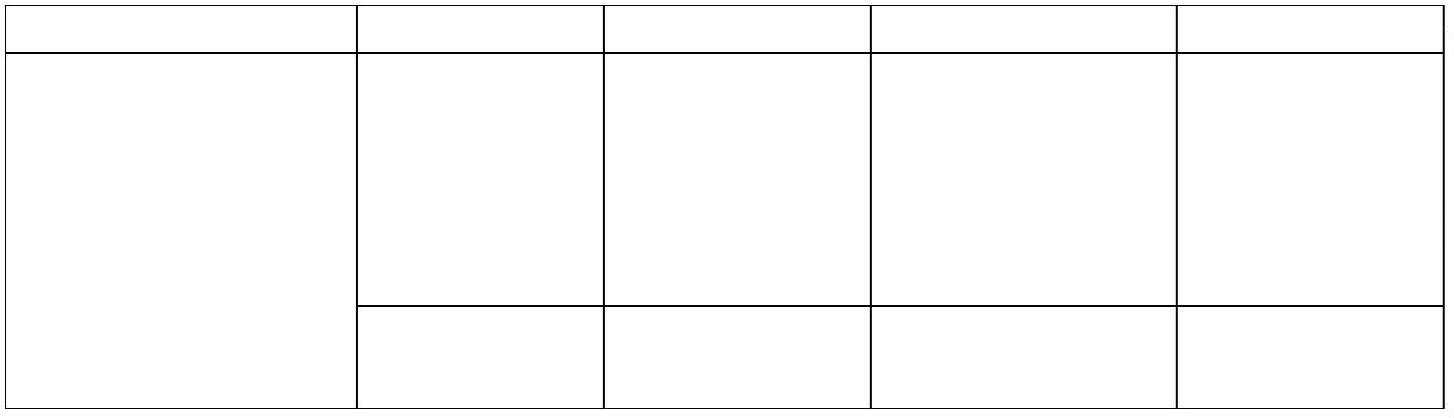 